Департамент земельных отношений администрации города Перми(Ф.И.О. заявителя – физического лица, наименование, ИНН, ОГРН Заявителя – юридического лица) (Ф.И.О. представителя Заявителя, реквизиты документа, подтверждающего полномочия)Паспортные данные: (указываются данные заявителя)УВД г.ПермиМесто жительства, местогород Пермь,Почтовый адрес, адрес Контактные телефоны заявителя или представителя заявителя: ______________________________ЗАЯВЛЕНИЕПрошу предоставить земельный участок с кадастровым номером (при наличии) 59:01:0000000:0, расположенный по адресу: г. Пермь, район Ленинский, ул. Ленина.Основание предоставления земельного участка без проведения торгов из числа предусмотренных пунктом 2 статьи 39.3, статьей 39.5, пунктом 2 статьи 39.6 или пунктом 2 статьи 39.10 Земельного кодекса Российской Федерации оснований: _________________________________________________________________________________________________________.Вид права на земельный участок:_______собственность_______________________________________.                                                 	(собственность бесплатно)Цель использования земельного участка:_________________________________________________________________________________________________________________.Срок использования земельного участка (указывается в пределах предусмотренных Земельным кодексом Российской Федерации сроков):_____________________________________________________________________________.Решение об утверждении документа территориального планирования и (или) проекта планировки территории1:________________________________________________________________________________________________________________________.                              (дата и номер постановления администрации города Перми, 
                                                       утверждающего данные документы)Решение о предварительном согласовании предоставления земельного Участка2:____________________________________________________________________.(дата и номер распоряжения руководителя департамента земельных отношений 
администрации города Перми)Решение об изъятии земельного участка для муниципальных нужд3:_____________________________________________________________________________.(дата и номер распоряжения руководителя департамента земельных отношений)  Мною выбирается следующий способ выдачи конечного результатапредоставления муниципальной услуги: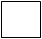   *	    доставить почтой по указанному адресу;  	   лично;в форме электронного документа, подписанного усиленной электронной подписью уполномоченного должностного лица, размещенного на Едином портале.Мною выбирается дополнительный способ получения результата предоставления муниципальной услуги в виде бумажного документа:05.07.2022--------------------------------1 Указывается в случае, если земельный участок предоставляется для размещения объектов, предусмотренных этим документом и (или) этим проектом.2 Указывается в случае, если испрашиваемый земельный участок образовывался или его границы уточнялись на основании данного решения.3 Указывается в случае, если земельный участок предоставляется взамен земельного участка, изымаемого для муниципальных нужд.4 Указывается в случае подачи заявления в электронном виде посредством федеральной государственной информационной системы «Единый портал государственных и муниципальных услуг (функций)».отИванова Ивана ИвановичаПетров Петр Петрович,доверенность от 00.00.2020№ ХХХХХХсерия0000№ 000000выдан«15»января 2010г.нахождения заявителя: 614000районрайонЛенинскийЛенинскийЛенинскийулицаулицаСибирскаяСибирскаяСибирскаядомХХ,ХХ,квартира (офис)ХХэлектронной почтыэлектронной почтыг. Пермь ул. Сибирская, ХХ-ХХ1111@mail.ruлично4;__________________________(дата, подпись Заявителя)______________________________(Ф.И.О., подпись специалиста департамента земельных отношений администрации города Перми)